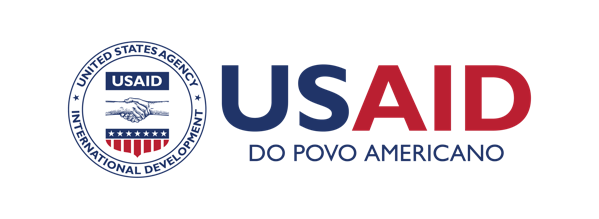 Como observar interações cuidador-criança – República do QuirguistãoTranscrição do vídeo em portuguêsNarradorEste vídeo demonstra interações de cuidados responsivos entre uma cuidadora e uma criança na República do Quirguistão. Os 3 cenários usam uma abordagem de pausa e reflexão. Recomendamos que pare o vídeo depois de cada questão para refletir e, a seguir, pode retomar o vídeo.Bebé de 5 meses adorado pelo paiO que observa na interação entre o pai e o bebé? Vamos ver novamente. O pai e o bebé estão a interagir: o pai faz caretas e emite sons, e o bebé reage com caretas e sorrisos, mostrando que está a gostar da interação. O que diz a expressão facial do bebé? Do que ele precisa? Vamos ver novamente. O bebé apresenta sinais de agitação. Ao ver a mudança de humor do seu bebé, o pai questiona se ele está desconfortável – e verifica se a sua fralda precisa de ser trocada. O que o bebé está a dizer com os seus gestos? Como o pai reage? O bebé mostra sinais de sonolência. Ele leva as mãos aos seus olhos e esfrega-os, depois começa a ficar agitado. O pai reage ao segurar o bebé e embalá-lo para o acalmar até adormecer.Bebé de 10 meses brinca com blocosO que observa na interação entre o bebé e o cuidador? Vamos ver novamente. A mãe mostra ao bebé como bater uns blocos noutros. Ele imita as ações dela, observando atentamente o seu rosto em busca de aprovação. Ela mostra-lhe novamente e depois devolve os blocos. A mãe aplaude para encorajar o seu bebé. Eles imitam a brincadeira um do outro e entreolham-se. O que o bebé está a dizer com o seu gesto? Vamos ver novamente. O bebé atira o bloco – sinalizando que ele terminou a brincadeira. Como a mãe reage? A mãe tenta um novo jogo – brincando com os próprios lábios. O bebé tenta imitar a ação. A imitação ajuda as crianças a aprender coisas novas e apoia no seu desenvolvimento.Criança de 18 meses faz um jogo novoO que observa na interação entre a mãe e a criança? Vamos ver novamente. A mãe senta-se à frente da criança. Ela demonstra como fazer o jogo e, em seguida, coloca as argolas ao lado do filho, incentivando-o a tentar. A sua primeira tentativa não foi bem-sucedida. Ela não brinca com o seu filho, mas coloca a argola de volta para que ele tente novamente - ajudando-o a aprender. Agora, o que observa na forma como a mãe e a criança interagem? Vamos ver novamente. Com uma voz gentil e encorajadora, a mãe apoia a criança na brincadeira, mas não participa diretamente. Quando a criança consegue colocar a argola até ao fim da vara, a sua face demonstra alegria. A mãe elogia-o. Como a mãe reage à brincadeira do seu filho? A mãe responde toda vez que a criança diz “dá” ou “sim”, incentivando-o a continuar a brincadeira. A mãe e a criança interagem usando uma linguagem simples.Criança de 23 meses faz bolhas com a avóO que a criança está a comunicar à avó? Vamos assistir novamente. A criança aponta para a bacia com água e sabão. A avó reage ao colocar a extremidade da garrafa na água com sabão e soprar uma bolha – enquanto a criança presta atenção. O que acha que a avó pergunta à criança? Vamos ver novamente. A avó percebe o interesse da criança e pergunta se ela gostaria de experimentar. A criança acena com a cabeça “sim”. A avó dá-lhe a oportunidade de soprar uma bolha, incentivando o seu esforço. O que a avó faz bem? Veja outra vez. A avó observa atentamente as expressões faciais e os gestos da criança e responde-lhe de forma calorosa e encorajadora. Elas estão a divertir-se. Ela deixa que a criança tente soprar a bolha e a apoia quando ela não consegue. Ela é paciente e encorajadora com palavras e sorrisos. Ela permite que a criança conduza a brincadeira, segurando a tigela enquanto a pequena esmaga a garrafa para formar as bolhas. O que a criança está a dizer agora? Como a avó dela reage? A criança junta as mãos, mostrando à avó que quer fazer uma brincadeira com as mãos. A sua avó responde e elas brincam. Em seguida, ela volta rapidamente a brincar com as bolhas. Quando o líquido salpica na parte superior da tigela, a avó reage com um sorriso, sinalizando que o salpico não faz mal. Brincar é divertido, mas pode causar desarrumação. O que a criança está a fazer agora? Como a avó dela reage? A criança esfrega as mãos para praticar a lavagem das mãos. A avó reage ao esfregar também as mãos uma na outra, demostrando uma forma de interação.